2 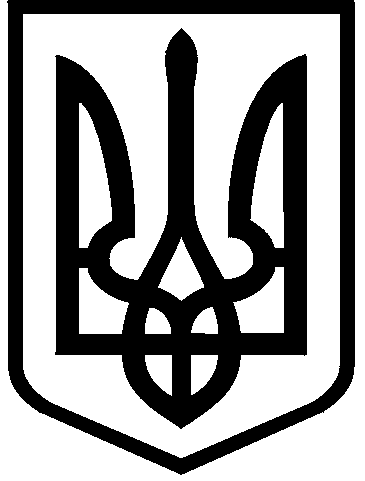 КИЇВСЬКА МІСЬКА РАДАІХ СКЛИКАННЯПОСТІЙНА КОМІСІЯ З ПИТАНЬ ЕКОЛОГІЧНОЇ ПОЛІТИКИвул. Хрещатик, 36, м. Київ, 01044	                                                                            тел.:(044)202-72-31 Протокол № 8/26засідання постійної комісії Київської міської радиз питань екологічної політикивід 22.11.2022Місце проведення: Київська міська рада, м. Київ, вул. Хрещатик, 36,       десятий поверх, каб. 1017, початок проведення засідання об 11:00.Склад комісії: 5 депутатів Київської міської ради.Присутні: 4 депутати Київської міської ради – члени постійної комісії:Відсутні: Кулеба Є.А. – секретар постійної комісії.Запрошені:Порядок денний:Про заслуховування звітів керівників комунальних підприємств щодо їх фінансово-господарської діяльності за 2021-2022 роки. Доповідачі: Директор КП УЗН Голосіївського району м. Києва – Скворцов Деніс Сергійович;Директор КП УЗН Оболонського району м. Києва – Ковальчук Марія Олексіївна;В.о. директора КП УЗН Подільського району м. Києва – Весьолкін Володимир Юрійович;Директор КП УЗН Святошинського району м. Києва – Магалов Аршак Михайлович;Директор КП УЗН Солом’янського району м. Києва – Лукаш Олексій Олегович;Директор КП УЗН Шевченківського району м. Києва – Цимбалюк Віталій Олександрович;Начальник Управління екології та природних ресурсів виконавчого органу Київської міської ради (Київської міської державної адміністрації) – Возний Олександр Іванович;Генеральний директор КО «Київзеленбуд» – Король Олексій Валентинович.Про розгляд пропозицій до проєкту рішення Київської міської ради «Про затвердження Програми державного моніторингу у галузі охорони атмосферного повітря агломерації міста Київ» (доручення заступника міського голови – секретаря Київської міської ради від 24.06.2022 № 08/231-780/ПР).Доповідач: Депутат Київської міської ради – Лимар Юлія Володимирівна.Про розгляд правового висновку до проєкту рішення Київської міської ради від 16.02.2022 № 08/230-397/ПР «Про внесення змін до рішення Київської міської ради від 27 жовтня 2011 року № 384/6600 «Про затвердження Порядку видалення зелених насаджень на території міста Києва».Доповідач: Начальник Управління екології та природних ресурсів виконавчого органу Київської міської ради (Київської міської державної адміністрації) – Возний Олександр Іванович.Про розгляд проєкту рішення Київської міської ради «Про передачу ТОВАРИСТВУ З ОБМЕЖЕНОЮ ВІДПОВІДАЛЬНІСТЮ «КІРАМІД-М» земельної ділянки в оренду для експлуатації та обслуговування нежитлової будівлі з озелененням прилеглої території на просп. Науки, 4 у Голосіївському районі міста Києва (400414558)» (доручення заступника міського голови – секретаря Київської міської ради від 31.10.2022 № 08/231-1442/ПР).Доповідачі: Директор Департаменту земельних ресурсів виконавчого органу Київської міської ради (Київської міської державної адміністрації) – Пелих Валентина Миколаївна;Директор Департаменту містобудування та архітектури виконавчого органу Київської міської ради (Київської міської державної адміністрації) – Свистунов Олександр Вікторович;Генеральний директор КО «Київзеленбуд» – Король Олексій Валентинович.Про розгляд проєкту рішення Київської міської ради «Про затвердження технічної документації із землеустрою щодо поділу та об’єднання земельної ділянки кадастровий номер 8000000000:82:006:0082 комунальної власності територіальної громади міста Києва для будівництва житлового будинку з офісним центром та вбудованою автостоянкою на вул. Михайла Грушевського, 9а у Печерському районі міста Києва (476408956)» (доручення заступника міського голови – секретаря Київської міської ради від 25.11.2021 № 08/231-4233/ПР).Доповідачі: Директор Департаменту земельних ресурсів виконавчого органу Київської міської ради (Київської міської державної адміністрації) – Пелих Валентина Миколаївна;Директор Департаменту містобудування та архітектури виконавчого органу Київської міської ради (Київської міської державної адміністрації) – Свистунов Олександр Вікторович;Генеральний директор КО «Київзеленбуд» – Король Олексій Валентинович.Про розгляд проєкту рішення Київської міської ради «Про надання КОМУНАЛЬНОМУ ПІДПРИЄМСТВУ «ДАРНИЦЬКЕ ЛІСОПАРКОВЕ ГОСПОДАРСТВО» земельної ділянки в постійне користування для ведення лісового господарства і пов'язаних з ним послуг на вул. Бориспільській у Дарницькому районі міста Києва (603524480)» (доручення заступника міського голови – секретаря Київської міської ради від 07.11.2022 № 08/231-1501/ПР).Доповідачі: Директор Департаменту земельних ресурсів виконавчого органу Київської міської ради (Київської міської державної адміністрації) – Пелих Валентина Миколаївна;Директор Департаменту містобудування та архітектури виконавчого органу Київської міської ради (Київської міської державної адміністрації) – Свистунов Олександр Вікторович;Директор КП «Дарницьке ЛПГ» – Явний Михайло Іванович.Про розгляд проєкту рішення Київської міської ради «Про надання КОМУНАЛЬНОМУ ПІДПРИЄМСТВУ «Про надання КОМУНАЛЬНОМУ ПІДПРИЄМСТВУ «ДАРНИЦЬКЕ ЛІСОПАРКОВЕ ГОСПОДАРСТВО» земельної ділянки в постійне користування для ведення лісового господарства і пов'язаних з ним послуг у 16 кварталі Дарницького лісництва у Дарницькому районі міста Києва (456449664)» (доручення заступника міського голови – секретаря Київської міської ради від 07.11.2022 № 08/231-1502/ПР).Доповідачі: Директор Департаменту земельних ресурсів виконавчого органу Київської міської ради (Київської міської державної адміністрації) – Пелих Валентина Миколаївна;Директор Департаменту містобудування та архітектури виконавчого органу Київської міської ради (Київської міської державної адміністрації) – Свистунов Олександр Вікторович;Директор КП «Дарницьке ЛПГ» – Явний Михайло Іванович.Про розгляд проєкту рішення Київської міської ради «Про надання КОМУНАЛЬНОМУ ПІДПРИЄМСТВУ «ДАРНИЦЬКЕ ЛІСОПАРКОВЕ ГОСПОДАРСТВО» земельної ділянки в постійне користування для ведення лісового господарства і пов'язаних з ним послуг у 17 кварталі Дарницького лісництва у Дарницькому районі міста Києва (604284458)» (доручення заступника міського голови – секретаря Київської міської ради від 07.11.2022 
№ 08/231-1503/ПР).Доповідачі: Директор Департаменту земельних ресурсів виконавчого органу Київської міської ради (Київської міської державної адміністрації) – Пелих Валентина Миколаївна;Директор Департаменту містобудування та архітектури виконавчого органу Київської міської ради (Київської міської державної адміністрації) – Свистунов Олександр Вікторович;Директор КП «Дарницьке ЛПГ» – Явний Михайло Іванович.Про розгляд проєкту рішення Київської міської ради «Про надання КОМУНАЛЬНОМУ ПІДПРИЄМСТВУ «ДАРНИЦЬКЕ ЛІСОПАРКОВЕ ГОСПОДАРСТВО» земельної ділянки в постійне користування для ведення лісового господарства і пов'язаних з ним послуг у 54 кварталі Микільського лісництва у Дарницькому районі міста Києва (244280881)» (доручення заступника міського голови – секретаря Київської міської ради від 07.11.2022 
№ 08/231-1504/ПР).Доповідачі: Директор Департаменту земельних ресурсів виконавчого органу Київської міської ради (Київської міської державної адміністрації) – Пелих Валентина Миколаївна;Директор Департаменту містобудування та архітектури виконавчого органу Київської міської ради (Київської міської державної адміністрації) – Свистунов Олександр Вікторович;Директор КП «Дарницьке ЛПГ» – Явний Михайло Іванович.Про розгляд проєкту рішення Київської міської ради «Про надання КОМУНАЛЬНОМУ ПІДПРИЄМСТВУ «ДАРНИЦЬКЕ ЛІСОПАРКОВЕ ГОСПОДАРСТВО» земельної ділянки в постійне користування для ведення лісового господарства і пов'язаних з ним послуг у 34 кварталі Дарницького лісництва у Дарницькому районі міста Києва (786610445)» (доручення заступника міського голови – секретаря Київської міської ради від 07.11.2022 
№ 08/231-1505/ПР).Доповідачі: Директор Департаменту земельних ресурсів виконавчого органу Київської міської ради (Київської міської державної адміністрації) – Пелих Валентина Миколаївна;Директор Департаменту містобудування та архітектури виконавчого органу Київської міської ради (Київської міської державної адміністрації) – Свистунов Олександр Вікторович;Директор КП «Дарницьке ЛПГ» – Явний Михайло Іванович.Про розгляд проєкту рішення Київської міської ради «Про надання КОМУНАЛЬНОМУ ПІДПРИЄМСТВУ «ДАРНИЦЬКЕ ЛІСОПАРКОВЕ ГОСПОДАРСТВО» земельної ділянки в постійне користування для ведення лісового господарства і пов'язаних з ним послуг у Дарницькому районі міста Києва (531144220)» (доручення заступника міського голови – секретаря Київської міської ради від 08.11.2022 № 08/231-1512/ПР).Доповідачі: Директор Департаменту земельних ресурсів виконавчого органу Київської міської ради (Київської міської державної адміністрації) – Пелих Валентина Миколаївна;Директор Департаменту містобудування та архітектури виконавчого органу Київської міської ради (Київської міської державної адміністрації) – Свистунов Олександр Вікторович;Директор КП «Дарницьке ЛПГ» – Явний Михайло Іванович.Про розгляд проєкту рішення Київської міської ради «Про надання КОМУНАЛЬНОМУ ПІДПРИЄМСТВУ «ДАРНИЦЬКЕ ЛІСОПАРКОВЕ ГОСПОДАРСТВО» земельної ділянки в постійне користування для ведення лісового господарства і пов'язаних з ним послуг у 16 кварталі Дарницького лісництва у Дарницькому районі міста Києва (489448414)» (доручення заступника міського голови – секретаря Київської міської ради від 08.11.2022 
№ 08/231-1513/ПР).Доповідачі: Директор Департаменту земельних ресурсів виконавчого органу Київської міської ради (Київської міської державної адміністрації) – Пелих Валентина Миколаївна;Директор Департаменту містобудування та архітектури виконавчого органу Київської міської ради (Київської міської державної адміністрації) – Свистунов Олександр Вікторович;Директор КП «Дарницьке ЛПГ» – Явний Михайло Іванович.Про розгляд проєкту рішення Київської міської ради «Про надання КОМУНАЛЬНОМУ ПІДПРИЄМСТВУ «ДАРНИЦЬКЕ ЛІСОПАРКОВЕ ГОСПОДАРСТВО» земельної ділянки в постійне користування для ведення лісового господарства і пов'язаних з ним послуг у 50 кварталі Дарницького лісництва у Дарницькому районі міста Києва (598444331)» (доручення заступника міського голови – секретаря Київської міської ради від 09.11.2022 
№ 08/231-1517/ПР).Доповідачі: Директор Департаменту земельних ресурсів виконавчого органу Київської міської ради (Київської міської державної адміністрації) – Пелих Валентина Миколаївна;Директор Департаменту містобудування та архітектури виконавчого органу Київської міської ради (Київської міської державної адміністрації) – Свистунов Олександр Вікторович;Директор КП «Дарницьке ЛПГ» – Явний Михайло Іванович.Про розгляд проєкту рішення Київської міської ради «Про надання КОМУНАЛЬНОМУ ПІДПРИЄМСТВУ «ДАРНИЦЬКЕ ЛІСОПАРКОВЕ ГОСПОДАРСТВО» земельної ділянки в постійне користування для ведення лісового господарства і пов'язаних з ним послуг у Дарницькому районі міста Києва (682874478)» (доручення заступника міського голови – секретаря Київської міської ради від 09.11.2022 № 08/231-1518/ПР).Доповідачі: Директор Департаменту земельних ресурсів виконавчого органу Київської міської ради (Київської міської державної адміністрації) – Пелих Валентина Миколаївна;Директор Департаменту містобудування та архітектури виконавчого органу Київської міської ради (Київської міської державної адміністрації) – Свистунов Олександр Вікторович;Директор КП «Дарницьке ЛПГ» – Явний Михайло Іванович.Про розгляд проєкту рішення Київської міської ради «Про надання КОМУНАЛЬНОМУ ПІДПРИЄМСТВУ «ДАРНИЦЬКЕ ЛІСОПАРКОВЕ ГОСПОДАРСТВО» земельної ділянки в постійне користування для ведення лісового господарства і пов'язаних з ним послуг на шосе Бориспільському у Дарницькому районі міста Києва (334433292)» (доручення заступника міського голови – секретаря Київської міської ради від 09.11.2022 № 08/231-1519/ПР).Доповідачі: Директор Департаменту земельних ресурсів виконавчого органу Київської міської ради (Київської міської державної адміністрації) – Пелих Валентина Миколаївна;Директор Департаменту містобудування та архітектури виконавчого органу Київської міської ради (Київської міської державної адміністрації) – Свистунов Олександр Вікторович;Директор КП «Дарницьке ЛПГ» – Явний Михайло Іванович.Про розгляд проєкту рішення Київської міської ради «Про надання КИЇВСЬКОМУ КОМУНАЛЬНОМУ ОБ'ЄДНАННЮ ЗЕЛЕНОГО БУДІВНИЦТВА ТА ЕКСПЛУАТАЦІЇ ЗЕЛЕНИХ НАСАДЖЕНЬ МІСТА «КИЇВЗЕЛЕНБУД» дозволу на розроблення проєкту землеустрою щодо відведення земельної ділянки (зміна цільового призначення) у постійне користування для обслуговування та експлуатації зелених насаджень загального користування (скверу) на вул. Миколайчука Івана (Серафимовича) у Дніпровському районі міста Києва (320169506)» (доручення заступника міського голови – секретаря Київської міської ради від 04.11.2022 
№ 08/231-1493/ПР).Доповідачі: Директор Департаменту земельних ресурсів виконавчого органу Київської міської ради (Київської міської державної адміністрації) – Пелих Валентина Миколаївна;Директор Департаменту містобудування та архітектури виконавчого органу Київської міської ради (Київської міської державної адміністрації) – Свистунов Олександр Вікторович;Генеральний директор КО «Київзеленбуд» – Король Олексій Валентинович.Про розгляд проєкту рішення Київської міської ради «Про надання КИЇВСЬКОМУ КОМУНАЛЬНОМУ ОБ'ЄДНАННЮ ЗЕЛЕНОГО БУДІВНИЦТВА ТА ЕКСПЛУАТАЦІЇ ЗЕЛЕНИХ НАСАДЖЕНЬ МІСТА «КИЇВЗЕЛЕНБУД» земельної ділянки в постійне користування для утримання, обслуговування та експлуатації скверу між житловими будинками на вул. Будівельників, 38/14, 36, 34/1 у Дніпровському районі міста Києва (716766391)» (доручення заступника міського голови – секретаря Київської міської ради від 04.11.2022 № 08/231-1494/ПР).Доповідачі: Директор Департаменту земельних ресурсів виконавчого органу Київської міської ради (Київської міської державної адміністрації) – Пелих Валентина Миколаївна;Директор Департаменту містобудування та архітектури виконавчого органу Київської міської ради (Київської міської державної адміністрації) – Свистунов Олександр Вікторович;Генеральний директор КО «Київзеленбуд» – Король Олексій Валентинович.СЛУХАЛИ: Москаля Д.Д. з пропозицією обрати секретарем засідання члена постійної комісії Київської міської ради з питань екологічної політики 
Лимар Ю.В., у зв’язку з відсутністю секретаря постійної комісії Київської міської ради з питань екологічної політики Кулеби Є.А. з поважних причин.ВИРІШИЛИ: Обрати секретарем засідання члена постійної комісії Київської міської ради з питань екологічної політики Лимар Ю.В.ГОЛОСУВАЛИ: «за» – 4, «проти» – 0, «утримались» – 0, «не голосували» – 0. Рішення прийнято. СЛУХАЛИ: Москаля Д.Д. щодо прийняття за основу порядку денного із 17 питань засідання постійної комісії Київської міської ради з питань екологічної політики від 22.11.2022.ВИРІШИЛИ: Прийняти за основу порядок денний із 17 питань засідання постійної комісії Київської міської ради з питань екологічної політики 
від 22.11.2022.ГОЛОСУВАЛИ: «за» – 4, «проти» – 0, «утримались» – 0, «не голосували» – 0.Рішення прийнято.СЛУХАЛИ: Москаля Д.Д. щодо прийняття в цілому порядку денного із 17 питань засідання постійної комісії Київської міської ради з питань екологічної політики від 22.11.2022.ВИРІШИЛИ: Прийняти в цілому порядок денний із 17 питань засідання постійної комісії Київської міської ради з питань екологічної політики 
від 22.11.2022.ГОЛОСУВАЛИ: «за» – 4, «проти» – 0, «утримались» – 0, «не голосували» – 0.Рішення прийнято.Голова постійної комісії Київської міської ради з питань екологічної політики звернувся до депутатів Київської міської ради із запитанням про наявність у будь-кого реального чи потенційного конфлікту інтересів стосовно будь-якого з питань порядку денного, а також про наявність у будь-кого відомостей про конфлікт інтересів у інших депутатів Київської міської ради.Письмова інформація від депутатів Київської міської ради не надходила, усна не озвучувалася.Розгляд (обговорення) питань порядку денного:1. 	Про заслуховування звітів керівників комунальних підприємств щодо їх фінансово-господарської діяльності за 2021-2022 роки. СЛУХАЛИ:Москаля Д.Д.ВИСТУПИЛИ:Сторожук В.П., Скворцов Д.С., Лимар Ю.В., Чайка О.Ю., Ковальчук М.О., Весьолкін В.Ю., Возний О.І., Магалов А.М., Лукаш О.О., Цимбалюк В.О.ВИРІШИЛИ: 1. Взяти до відома інформацію, оголошену на засіданні постійної комісії.2. Визнати роботу директорів КП УЗН Голосіївського, Оболонського, Святошинського, Солом’янського та Шевченківського районів міста Києва (Скворцова Д.С., Ковальчук М.О., Магалова А.М., Лукаша О.О. та 
Цимбалюка В.О.) задовільною.ГОЛОСУВАЛИ: «за» – 4, «проти» – 0, «утримались» – 0, «не голосували» – 0. Рішення прийнято.2.	Про розгляд пропозицій до проєкту рішення Київської міської ради «Про затвердження Програми державного моніторингу у галузі охорони атмосферного повітря агломерації міста Київ» (доручення заступника міського голови – секретаря Київської міської ради від 24.06.2022 
№ 08/231-780/ПР).СЛУХАЛИ:Москаля Д.Д. ВИСТУПИЛИ:Лимар Ю.В., Возний О.І., Тіщенкова М.О.ВИРІШИЛИ: Підтримати пропозиції депутата Київської міської ради 
Лимар Ю.В. до проєкту рішення Київської міської ради «Про затвердження Програми державного моніторингу у галузі охорони атмосферного повітря агломерації міста Київ» (доручення заступника міського голови – секретаря Київської міської ради від 24.06.2022 № 08/231-780/ПР), який був підтриманий Київською міською радою у першому читанні.ГОЛОСУВАЛИ: «за» – 4, «проти» – 0, «утримались» – 0, «не голосували» – 0.Рішення прийнято.3.	Про розгляд правового висновку до проєкту рішення Київської міської ради від 16.02.2022 № 08/230-397/ПР «Про внесення змін до рішення Київської міської ради від 27 жовтня 2011 року № 384/6600 «Про затвердження Порядку видалення зелених насаджень на території міста Києва».СЛУХАЛИ:Москаля Д.Д. ВИСТУПИЛИ:Возний О.І., Лимар Ю.В., Сторожук В.П., Вергеліс А.В.ВИРІШИЛИ: Повторно підтримати проєкт рішення Київської міської ради «Про внесення змін до рішення Київської міської ради від 27 жовтня 2011 року № 384/6600 «Про затвердження Порядку видалення зелених насаджень на території міста Києва» (доручення заступника міського голови – секретаря Київської міської ради від 16.02.2022 № 08/231-397/ПР).ГОЛОСУВАЛИ: «за» – 4, «проти» – 0, «утримались» – 0, «не голосували» – 0.Рішення прийнято.4.	Про розгляд проєкту рішення Київської міської ради «Про передачу ТОВАРИСТВУ З ОБМЕЖЕНОЮ ВІДПОВІДАЛЬНІСТЮ «КІРАМІД-М» земельної ділянки в оренду для експлуатації та обслуговування нежитлової будівлі з озелененням прилеглої території на просп. Науки, 4 у Голосіївському районі міста Києва (400414558)» (доручення заступника міського голови – секретаря Київської міської ради від 31.10.2022 
№ 08/231-1442/ПР).СЛУХАЛИ:Москаля Д.Д. ВИСТУПИЛИ:Коляденко О.П.ВИРІШИЛИ: Підтримати проєкт рішення Київської міської ради «Про передачу ТОВАРИСТВУ З ОБМЕЖЕНОЮ ВІДПОВІДАЛЬНІСТЮ «КІРАМІД-М» земельної ділянки в оренду для експлуатації та обслуговування нежитлової будівлі з озелененням прилеглої території на просп. Науки, 4 у Голосіївському районі міста Києва (400414558)» (доручення заступника міського голови – секретаря Київської міської ради від 31.10.2022 № 08/231-1442/ПР).ГОЛОСУВАЛИ: «за» – 4, «проти» – 0, «утримались» – 0, «не голосували» – 0.Рішення прийнято.5.	Про розгляд проєкту рішення Київської міської ради «Про затвердження технічної документації із землеустрою щодо поділу та об’єднання земельної ділянки кадастровий номер 8000000000:82:006:0082 комунальної власності територіальної громади міста Києва для будівництва житлового будинку з офісним центром та вбудованою автостоянкою на вул. Михайла Грушевського, 9а у Печерському районі міста Києва (476408956)» (доручення заступника міського голови – секретаря Київської міської ради від 25.11.2021 № 08/231-4233/ПР).СЛУХАЛИ:Москаля Д.Д. ВИСТУПИЛИ:Коляденко О.П.ВИРІШИЛИ: Підтримати проєкт рішення Київської міської ради «Про затвердження технічної документації із землеустрою щодо поділу та об’єднання земельної ділянки кадастровий номер 8000000000:82:006:0082 комунальної власності територіальної громади міста Києва для будівництва житлового будинку з офісним центром та вбудованою автостоянкою на вул. Михайла Грушевського, 9а у Печерському районі міста Києва (476408956)» (доручення заступника міського голови – секретаря Київської міської ради від 25.11.2021 № 08/231-4233/ПР).ГОЛОСУВАЛИ: «за» – 4, «проти» – 0, «утримались» – 0, «не голосували» – 0.Рішення прийнято.6.	Про розгляд проєкту рішення Київської міської ради «Про надання КОМУНАЛЬНОМУ ПІДПРИЄМСТВУ «ДАРНИЦЬКЕ ЛІСОПАРКОВЕ ГОСПОДАРСТВО» земельної ділянки в постійне користування для ведення лісового господарства і пов'язаних з ним послуг на вул. Бориспільській у Дарницькому районі міста Києва (603524480)» (доручення заступника міського голови – секретаря Київської міської ради від 07.11.2022 № 08/231-1501/ПР).СЛУХАЛИ:Москаля Д.Д. ВИРІШИЛИ: Підтримати проєкт рішення Київської міської ради «Про надання КОМУНАЛЬНОМУ ПІДПРИЄМСТВУ «ДАРНИЦЬКЕ ЛІСОПАРКОВЕ ГОСПОДАРСТВО» земельної ділянки в постійне користування для ведення лісового господарства і пов'язаних з ним послуг на вул. Бориспільській у Дарницькому районі міста Києва (603524480)» (доручення заступника міського голови – секретаря Київської міської ради від 07.11.2022 № 08/231-1501/ПР).ГОЛОСУВАЛИ: «за» – 4, «проти» – 0, «утримались» – 0, «не голосували» – 0.Рішення прийнято. 7.	Про розгляд проєкту рішення Київської міської ради «Про надання КОМУНАЛЬНОМУ ПІДПРИЄМСТВУ «Про надання КОМУНАЛЬНОМУ ПІДПРИЄМСТВУ «ДАРНИЦЬКЕ ЛІСОПАРКОВЕ ГОСПОДАРСТВО» земельної ділянки в постійне користування для ведення лісового господарства і пов'язаних з ним послуг у 16 кварталі Дарницького лісництва у Дарницькому районі міста Києва (456449664)» (доручення заступника міського голови – секретаря Київської міської ради від 07.11.2022 № 08/231-1502/ПР).СЛУХАЛИ:Москаля Д.Д. ВИРІШИЛИ: Підтримати проєкт рішення Київської міської ради «Про надання КОМУНАЛЬНОМУ ПІДПРИЄМСТВУ «ДАРНИЦЬКЕ ЛІСОПАРКОВЕ ГОСПОДАРСТВО» земельної ділянки в постійне користування для ведення лісового господарства і пов'язаних з ним послуг у 16 кварталі Дарницького лісництва у Дарницькому районі міста Києва (456449664)» (доручення заступника міського голови – секретаря Київської міської ради від 07.11.2022 № 08/231-1502/ПР).ГОЛОСУВАЛИ: «за» – 4, «проти» – 0, «утримались» – 0, «не голосували» – 0.Рішення прийнято. 8.	Про розгляд проєкту рішення Київської міської ради «Про надання КОМУНАЛЬНОМУ ПІДПРИЄМСТВУ «ДАРНИЦЬКЕ ЛІСОПАРКОВЕ ГОСПОДАРСТВО» земельної ділянки в постійне користування для ведення лісового господарства і пов'язаних з ним послуг у 17 кварталі Дарницького лісництва у Дарницькому районі міста Києва (604284458)» (доручення заступника міського голови – секретаря Київської міської ради від 07.11.2022 № 08/231-1503/ПР).СЛУХАЛИ:Москаля Д.Д. ВИРІШИЛИ: Підтримати проєкт рішення Київської міської «Про надання КОМУНАЛЬНОМУ ПІДПРИЄМСТВУ «ДАРНИЦЬКЕ ЛІСОПАРКОВЕ ГОСПОДАРСТВО» земельної ділянки в постійне користування для ведення лісового господарства і пов'язаних з ним послуг у 17 кварталі Дарницького лісництва у Дарницькому районі міста Києва (604284458)» (доручення заступника міського голови – секретаря Київської міської ради від 07.11.2022 
№ 08/231-1503/ПР).ГОЛОСУВАЛИ: «за» – 4, «проти» – 0, «утримались» – 0, «не голосували» – 0.Рішення прийнято. 9.	Про розгляд проєкту рішення Київської міської ради «Про надання КОМУНАЛЬНОМУ ПІДПРИЄМСТВУ «ДАРНИЦЬКЕ ЛІСОПАРКОВЕ ГОСПОДАРСТВО» земельної ділянки в постійне користування для ведення лісового господарства і пов'язаних з ним послуг у 54 кварталі Микільського лісництва у Дарницькому районі міста Києва (244280881)» (доручення заступника міського голови – секретаря Київської міської ради від 07.11.2022 № 08/231-1504/ПР).СЛУХАЛИ:Москаля Д.Д. ВИРІШИЛИ: Підтримати проєкт рішення Київської міської ради «Про надання КОМУНАЛЬНОМУ ПІДПРИЄМСТВУ «ДАРНИЦЬКЕ ЛІСОПАРКОВЕ ГОСПОДАРСТВО» земельної ділянки в постійне користування для ведення лісового господарства і пов'язаних з ним послуг у 54 кварталі Микільського лісництва у Дарницькому районі міста Києва (244280881)» (доручення заступника міського голови – секретаря Київської міської ради від 07.11.2022 № 08/231-1504/ПР).ГОЛОСУВАЛИ: «за» – 4, «проти» – 0, «утримались» – 0, «не голосували» – 0.Рішення прийнято.10.	Про розгляд проєкту рішення Київської міської ради «Про надання КОМУНАЛЬНОМУ ПІДПРИЄМСТВУ «ДАРНИЦЬКЕ ЛІСОПАРКОВЕ ГОСПОДАРСТВО» земельної ділянки в постійне користування для ведення лісового господарства і пов'язаних з ним послуг у 34 кварталі Дарницького лісництва у Дарницькому районі міста Києва (786610445)» (доручення заступника міського голови – секретаря Київської міської ради від 07.11.2022 № 08/231-1505/ПР).СЛУХАЛИ:Москаля Д.Д. ВИРІШИЛИ: Підтримати проєкт рішення Київської міської «Про надання КОМУНАЛЬНОМУ ПІДПРИЄМСТВУ «ДАРНИЦЬКЕ ЛІСОПАРКОВЕ ГОСПОДАРСТВО» земельної ділянки в постійне користування для ведення лісового господарства і пов'язаних з ним послуг у 34 кварталі Дарницького лісництва у Дарницькому районі міста Києва (786610445)» (доручення заступника міського голови – секретаря Київської міської ради від 07.11.2022 
№ 08/231-1505/ПР).ГОЛОСУВАЛИ: «за» – 4, «проти» – 0, «утримались» – 0, «не голосували» – 0.Рішення прийнято.11.	Про розгляд проєкту рішення Київської міської ради «Про надання КОМУНАЛЬНОМУ ПІДПРИЄМСТВУ «ДАРНИЦЬКЕ ЛІСОПАРКОВЕ ГОСПОДАРСТВО» земельної ділянки в постійне користування для ведення лісового господарства і пов'язаних з ним послуг у Дарницькому районі міста Києва (531144220)» (доручення заступника міського голови – секретаря Київської міської ради від 08.11.2022 № 08/231-1512/ПР).СЛУХАЛИ:Москаля Д.Д. ВИРІШИЛИ: Підтримати проєкт рішення Київської міської ради «Про надання КОМУНАЛЬНОМУ ПІДПРИЄМСТВУ «ДАРНИЦЬКЕ ЛІСОПАРКОВЕ ГОСПОДАРСТВО» земельної ділянки в постійне користування для ведення лісового господарства і пов'язаних з ним послуг у Дарницькому районі міста Києва (531144220)» (доручення заступника міського голови – секретаря Київської міської ради від 08.11.2022 № 08/231-1512/ПР).ГОЛОСУВАЛИ: «за» – 4, «проти» – 0, «утримались» – 0, «не голосували» – 0.Рішення прийнято.12.	Про розгляд проєкту рішення Київської міської ради «Про надання КОМУНАЛЬНОМУ ПІДПРИЄМСТВУ «ДАРНИЦЬКЕ ЛІСОПАРКОВЕ ГОСПОДАРСТВО» земельної ділянки в постійне користування для ведення лісового господарства і пов'язаних з ним послуг у 16 кварталі Дарницького лісництва у Дарницькому районі міста Києва (489448414)» (доручення заступника міського голови – секретаря Київської міської ради від 08.11.2022 № 08/231-1513/ПР).СЛУХАЛИ:Москаля Д.Д. ВИРІШИЛИ: Підтримати проєкт рішення Київської міської ради «Про надання КОМУНАЛЬНОМУ ПІДПРИЄМСТВУ «ДАРНИЦЬКЕ ЛІСОПАРКОВЕ ГОСПОДАРСТВО» земельної ділянки в постійне користування для ведення лісового господарства і пов'язаних з ним послуг у 16 кварталі Дарницького лісництва у Дарницькому районі міста Києва (489448414)» (доручення заступника міського голови – секретаря Київської міської ради від 08.11.2022 № 08/231-1513/ПР).ГОЛОСУВАЛИ: «за» – 4, «проти» – 0, «утримались» – 0, «не голосували» – 0.Рішення прийнято.13.	Про розгляд проєкту рішення Київської міської ради «Про надання КОМУНАЛЬНОМУ ПІДПРИЄМСТВУ «ДАРНИЦЬКЕ ЛІСОПАРКОВЕ ГОСПОДАРСТВО» земельної ділянки в постійне користування для ведення лісового господарства і пов'язаних з ним послуг у 50 кварталі Дарницького лісництва у Дарницькому районі міста Києва (598444331)» (доручення заступника міського голови – секретаря Київської міської ради від 09.11.2022 № 08/231-1517/ПР).СЛУХАЛИ:Москаля Д.Д. ВИРІШИЛИ: Підтримати проєкт рішення Київської міської ради «Про надання КОМУНАЛЬНОМУ ПІДПРИЄМСТВУ «ДАРНИЦЬКЕ ЛІСОПАРКОВЕ ГОСПОДАРСТВО» земельної ділянки в постійне користування для ведення лісового господарства і пов'язаних з ним послуг у 50 кварталі Дарницького лісництва у Дарницькому районі міста Києва (598444331)» (доручення заступника міського голови – секретаря Київської міської ради від 09.11.2022 № 08/231-1517/ПР).ГОЛОСУВАЛИ: «за» – 4, «проти» – 0, «утримались» – 0, «не голосували» – 0.Рішення прийнято.14.	Про розгляд проєкту рішення Київської міської ради «Про надання КОМУНАЛЬНОМУ ПІДПРИЄМСТВУ «ДАРНИЦЬКЕ ЛІСОПАРКОВЕ ГОСПОДАРСТВО» земельної ділянки в постійне користування для ведення лісового господарства і пов'язаних з ним послуг у Дарницькому районі міста Києва (682874478)» (доручення заступника міського голови – секретаря Київської міської ради від 09.11.2022 № 08/231-1518/ПР).СЛУХАЛИ:Москаля Д.Д. ВИРІШИЛИ: Підтримати проєкт рішення Київської міської ради «Про надання КОМУНАЛЬНОМУ ПІДПРИЄМСТВУ «ДАРНИЦЬКЕ ЛІСОПАРКОВЕ ГОСПОДАРСТВО» земельної ділянки в постійне користування для ведення лісового господарства і пов'язаних з ним послуг у Дарницькому районі міста Києва (682874478)» (доручення заступника міського голови – секретаря Київської міської ради від 09.11.2022 № 08/231-1518/ПР).ГОЛОСУВАЛИ: «за» – 4, «проти» – 0, «утримались» – 0, «не голосували» – 0.Рішення прийнято.15.	Про розгляд проєкту рішення Київської міської ради «Про надання КОМУНАЛЬНОМУ ПІДПРИЄМСТВУ «ДАРНИЦЬКЕ ЛІСОПАРКОВЕ ГОСПОДАРСТВО» земельної ділянки в постійне користування для ведення лісового господарства і пов'язаних з ним послуг на шосе Бориспільському у Дарницькому районі міста Києва (334433292)» (доручення заступника міського голови – секретаря Київської міської ради від 09.11.2022 № 08/231-1519/ПР).СЛУХАЛИ:Москаля Д.Д. ВИРІШИЛИ: Підтримати проєкт рішення Київської міської ради «Про надання КОМУНАЛЬНОМУ ПІДПРИЄМСТВУ «ДАРНИЦЬКЕ ЛІСОПАРКОВЕ ГОСПОДАРСТВО» земельної ділянки в постійне користування для ведення лісового господарства і пов'язаних з ним послуг на шосе Бориспільському у Дарницькому районі міста Києва (334433292)» (доручення заступника міського голови – секретаря Київської міської ради від 09.11.2022 № 08/231-1519/ПР).ГОЛОСУВАЛИ: «за» – 4, «проти» – 0, «утримались» – 0, «не голосували» – 0.Рішення прийнято.16.	Про розгляд проєкту рішення Київської міської ради «Про надання КИЇВСЬКОМУ КОМУНАЛЬНОМУ ОБ'ЄДНАННЮ ЗЕЛЕНОГО БУДІВНИЦТВА ТА ЕКСПЛУАТАЦІЇ ЗЕЛЕНИХ НАСАДЖЕНЬ МІСТА «КИЇВЗЕЛЕНБУД» дозволу на розроблення проєкту землеустрою щодо відведення земельної ділянки (зміна цільового призначення) у постійне користування для обслуговування та експлуатації зелених насаджень загального користування (скверу) на вул. Миколайчука Івана (Серафимовича) у Дніпровському районі міста Києва (320169506)» (доручення заступника міського голови – секретаря Київської міської ради від 04.11.2022 № 08/231-1493/ПР).СЛУХАЛИ:Москаля Д.Д. ВИРІШИЛИ: Підтримати проєкт рішення Київської міської ради «Про надання КИЇВСЬКОМУ КОМУНАЛЬНОМУ ОБ'ЄДНАННЮ ЗЕЛЕНОГО БУДІВНИЦТВА ТА ЕКСПЛУАТАЦІЇ ЗЕЛЕНИХ НАСАДЖЕНЬ МІСТА «КИЇВЗЕЛЕНБУД» дозволу на розроблення проєкту землеустрою щодо відведення земельної ділянки (зміна цільового призначення) у постійне користування для обслуговування та експлуатації зелених насаджень загального користування (скверу) на вул. Миколайчука Івана (Серафимовича) у Дніпровському районі міста Києва (320169506)» (доручення заступника міського голови – секретаря Київської міської ради від 04.11.2022 
№ 08/231-1493/ПР).ГОЛОСУВАЛИ: «за» – 4, «проти» – 0, «утримались» – 0, «не голосували» – 0.Рішення прийнято.17.	Про розгляд проєкту рішення Київської міської ради «Про надання КИЇВСЬКОМУ КОМУНАЛЬНОМУ ОБ'ЄДНАННЮ ЗЕЛЕНОГО БУДІВНИЦТВА ТА ЕКСПЛУАТАЦІЇ ЗЕЛЕНИХ НАСАДЖЕНЬ МІСТА «КИЇВЗЕЛЕНБУД» земельної ділянки в постійне користування для утримання, обслуговування та експлуатації скверу між житловими будинками на вул. Будівельників, 38/14, 36, 34/1 у Дніпровському районі міста Києва (716766391)» (доручення заступника міського голови – секретаря Київської міської ради від 04.11.2022 № 08/231-1494/ПР).СЛУХАЛИ:Москаля Д.Д. ВИРІШИЛИ: Підтримати проєкт рішення Київської міської ради «Про надання КИЇВСЬКОМУ КОМУНАЛЬНОМУ ОБ'ЄДНАННЮ ЗЕЛЕНОГО БУДІВНИЦТВА ТА ЕКСПЛУАТАЦІЇ ЗЕЛЕНИХ НАСАДЖЕНЬ МІСТА «КИЇВЗЕЛЕНБУД» земельної ділянки в постійне користування для утримання, обслуговування та експлуатації скверу між житловими будинками на 
вул. Будівельників, 38/14, 36, 34/1 у Дніпровському районі міста Києва (716766391)» (доручення заступника міського голови – секретаря Київської міської ради від 04.11.2022 № 08/231-1494/ПР).ГОЛОСУВАЛИ: «за» – 4, «проти» – 0, «утримались» – 0, «не голосували» – 0.Рішення прийнято.Голова комісії								Денис МОСКАЛЬСекретар засідання							Юлія ЛИМАРМоскаль Д.Д.– голова постійної комісії, головуючий;Сторожук В.П.– перший заступник голови постійної комісії;Чайка О.Ю. – член постійної комісії;Лимар Ю.В. – член постійної комісії (секретар засідання).